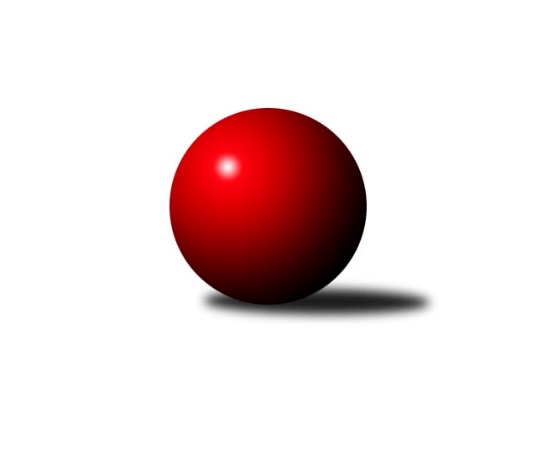 Č.6Ročník 2018/2019	15.8.2024 Jihomoravská divize 2018/2019Statistika 6. kolaTabulka družstev:		družstvo	záp	výh	rem	proh	skore	sety	průměr	body	plné	dorážka	chyby	1.	KK Vyškov B	5	5	0	0	27.0 : 13.0 	(64.5 : 55.5)	3189	10	2157	1032	39.8	2.	TJ Lokomotiva Valtice 	6	5	0	1	34.0 : 14.0 	(89.5 : 54.5)	3053	10	2065	988	33.3	3.	KC Zlín B	6	4	1	1	28.0 : 20.0 	(81.5 : 62.5)	3193	9	2123	1070	29	4.	SK Baník Ratíškovice B	6	4	0	2	28.0 : 20.0 	(72.0 : 72.0)	3169	8	2151	1018	35.5	5.	KK Jiskra Čejkovice	5	3	0	2	22.0 : 18.0 	(60.0 : 60.0)	2830	6	1933	897	34.2	6.	KK Mor.Slávia Brno B	6	3	0	3	27.0 : 21.0 	(79.0 : 65.0)	3012	6	2040	972	36	7.	TJ Sokol Mistřín B	6	3	0	3	25.0 : 23.0 	(69.5 : 74.5)	3067	6	2075	992	37.8	8.	SKK Dubňany B	6	3	0	3	24.0 : 24.0 	(67.0 : 77.0)	3021	6	2066	955	43.5	9.	KK Slovan Rosice B	6	3	0	3	22.5 : 25.5 	(76.5 : 67.5)	3162	6	2174	988	48.2	10.	TJ Sokol Luhačovice B	6	2	1	3	19.5 : 28.5 	(67.5 : 76.5)	3011	5	2035	976	32.2	11.	KK Orel Telnice	6	2	0	4	24.0 : 24.0 	(76.5 : 67.5)	2956	4	2008	949	35.5	12.	TJ Jiskra Otrokovice	6	2	0	4	23.0 : 25.0 	(73.0 : 71.0)	3094	4	2112	982	35.8	13.	KK Orel Ivančice	6	1	0	5	15.0 : 33.0 	(58.5 : 85.5)	3055	2	2098	958	50	14.	TJ Slavia Kroměříž	6	0	0	6	9.0 : 39.0 	(49.0 : 95.0)	2806	0	1966	840	59Tabulka doma:		družstvo	záp	výh	rem	proh	skore	sety	průměr	body	maximum	minimum	1.	SK Baník Ratíškovice B	3	3	0	0	17.0 : 7.0 	(42.0 : 30.0)	3216	6	3262	3184	2.	KK Slovan Rosice B	3	3	0	0	16.5 : 7.5 	(43.0 : 29.0)	3220	6	3260	3193	3.	KC Zlín B	3	3	0	0	16.0 : 8.0 	(46.0 : 26.0)	3131	6	3158	3105	4.	TJ Lokomotiva Valtice 	4	3	0	1	21.0 : 11.0 	(59.5 : 36.5)	3270	6	3291	3234	5.	KK Vyškov B	2	2	0	0	10.0 : 6.0 	(24.0 : 24.0)	3208	4	3231	3184	6.	KK Mor.Slávia Brno B	3	2	0	1	16.0 : 8.0 	(42.5 : 29.5)	3097	4	3178	3006	7.	KK Jiskra Čejkovice	3	2	0	1	13.0 : 11.0 	(37.0 : 35.0)	2723	4	2789	2674	8.	SKK Dubňany B	3	2	0	1	13.0 : 11.0 	(35.0 : 37.0)	3104	4	3121	3084	9.	TJ Sokol Luhačovice B	3	1	1	1	10.0 : 14.0 	(33.0 : 39.0)	3231	3	3277	3144	10.	KK Orel Telnice	3	1	0	2	13.0 : 11.0 	(40.5 : 31.5)	2564	2	2595	2532	11.	TJ Jiskra Otrokovice	3	1	0	2	11.0 : 13.0 	(35.0 : 37.0)	3267	2	3333	3188	12.	TJ Sokol Mistřín B	3	1	0	2	11.0 : 13.0 	(35.0 : 37.0)	3245	2	3288	3163	13.	KK Orel Ivančice	3	1	0	2	10.0 : 14.0 	(34.0 : 38.0)	3044	2	3136	2930	14.	TJ Slavia Kroměříž	2	0	0	2	4.0 : 12.0 	(21.5 : 26.5)	2524	0	2556	2492Tabulka venku:		družstvo	záp	výh	rem	proh	skore	sety	průměr	body	maximum	minimum	1.	KK Vyškov B	3	3	0	0	17.0 : 7.0 	(40.5 : 31.5)	3183	6	3320	3082	2.	TJ Lokomotiva Valtice 	2	2	0	0	13.0 : 3.0 	(30.0 : 18.0)	2944	4	3247	2641	3.	TJ Sokol Mistřín B	3	2	0	1	14.0 : 10.0 	(34.5 : 37.5)	3008	4	3252	2726	4.	KC Zlín B	3	1	1	1	12.0 : 12.0 	(35.5 : 36.5)	3214	3	3290	3118	5.	KK Jiskra Čejkovice	2	1	0	1	9.0 : 7.0 	(23.0 : 25.0)	2883	2	3205	2561	6.	TJ Jiskra Otrokovice	3	1	0	2	12.0 : 12.0 	(38.0 : 34.0)	3037	2	3212	2688	7.	KK Mor.Slávia Brno B	3	1	0	2	11.0 : 13.0 	(36.5 : 35.5)	2984	2	3238	2572	8.	KK Orel Telnice	3	1	0	2	11.0 : 13.0 	(36.0 : 36.0)	3087	2	3139	3036	9.	SKK Dubňany B	3	1	0	2	11.0 : 13.0 	(32.0 : 40.0)	2994	2	3271	2592	10.	SK Baník Ratíškovice B	3	1	0	2	11.0 : 13.0 	(30.0 : 42.0)	3153	2	3306	3038	11.	TJ Sokol Luhačovice B	3	1	0	2	9.5 : 14.5 	(34.5 : 37.5)	2938	2	3177	2550	12.	KK Slovan Rosice B	3	0	0	3	6.0 : 18.0 	(33.5 : 38.5)	3142	0	3251	2967	13.	KK Orel Ivančice	3	0	0	3	5.0 : 19.0 	(24.5 : 47.5)	3059	0	3126	2941	14.	TJ Slavia Kroměříž	4	0	0	4	5.0 : 27.0 	(27.5 : 68.5)	2877	0	3088	2410Tabulka podzimní části:		družstvo	záp	výh	rem	proh	skore	sety	průměr	body	doma	venku	1.	KK Vyškov B	5	5	0	0	27.0 : 13.0 	(64.5 : 55.5)	3189	10 	2 	0 	0 	3 	0 	0	2.	TJ Lokomotiva Valtice 	6	5	0	1	34.0 : 14.0 	(89.5 : 54.5)	3053	10 	3 	0 	1 	2 	0 	0	3.	KC Zlín B	6	4	1	1	28.0 : 20.0 	(81.5 : 62.5)	3193	9 	3 	0 	0 	1 	1 	1	4.	SK Baník Ratíškovice B	6	4	0	2	28.0 : 20.0 	(72.0 : 72.0)	3169	8 	3 	0 	0 	1 	0 	2	5.	KK Jiskra Čejkovice	5	3	0	2	22.0 : 18.0 	(60.0 : 60.0)	2830	6 	2 	0 	1 	1 	0 	1	6.	KK Mor.Slávia Brno B	6	3	0	3	27.0 : 21.0 	(79.0 : 65.0)	3012	6 	2 	0 	1 	1 	0 	2	7.	TJ Sokol Mistřín B	6	3	0	3	25.0 : 23.0 	(69.5 : 74.5)	3067	6 	1 	0 	2 	2 	0 	1	8.	SKK Dubňany B	6	3	0	3	24.0 : 24.0 	(67.0 : 77.0)	3021	6 	2 	0 	1 	1 	0 	2	9.	KK Slovan Rosice B	6	3	0	3	22.5 : 25.5 	(76.5 : 67.5)	3162	6 	3 	0 	0 	0 	0 	3	10.	TJ Sokol Luhačovice B	6	2	1	3	19.5 : 28.5 	(67.5 : 76.5)	3011	5 	1 	1 	1 	1 	0 	2	11.	KK Orel Telnice	6	2	0	4	24.0 : 24.0 	(76.5 : 67.5)	2956	4 	1 	0 	2 	1 	0 	2	12.	TJ Jiskra Otrokovice	6	2	0	4	23.0 : 25.0 	(73.0 : 71.0)	3094	4 	1 	0 	2 	1 	0 	2	13.	KK Orel Ivančice	6	1	0	5	15.0 : 33.0 	(58.5 : 85.5)	3055	2 	1 	0 	2 	0 	0 	3	14.	TJ Slavia Kroměříž	6	0	0	6	9.0 : 39.0 	(49.0 : 95.0)	2806	0 	0 	0 	2 	0 	0 	4Tabulka jarní části:		družstvo	záp	výh	rem	proh	skore	sety	průměr	body	doma	venku	1.	SKK Dubňany B	0	0	0	0	0.0 : 0.0 	(0.0 : 0.0)	0	0 	0 	0 	0 	0 	0 	0 	2.	TJ Sokol Mistřín B	0	0	0	0	0.0 : 0.0 	(0.0 : 0.0)	0	0 	0 	0 	0 	0 	0 	0 	3.	KK Vyškov B	0	0	0	0	0.0 : 0.0 	(0.0 : 0.0)	0	0 	0 	0 	0 	0 	0 	0 	4.	TJ Slavia Kroměříž	0	0	0	0	0.0 : 0.0 	(0.0 : 0.0)	0	0 	0 	0 	0 	0 	0 	0 	5.	SK Baník Ratíškovice B	0	0	0	0	0.0 : 0.0 	(0.0 : 0.0)	0	0 	0 	0 	0 	0 	0 	0 	6.	TJ Lokomotiva Valtice 	0	0	0	0	0.0 : 0.0 	(0.0 : 0.0)	0	0 	0 	0 	0 	0 	0 	0 	7.	TJ Sokol Luhačovice B	0	0	0	0	0.0 : 0.0 	(0.0 : 0.0)	0	0 	0 	0 	0 	0 	0 	0 	8.	KC Zlín B	0	0	0	0	0.0 : 0.0 	(0.0 : 0.0)	0	0 	0 	0 	0 	0 	0 	0 	9.	KK Mor.Slávia Brno B	0	0	0	0	0.0 : 0.0 	(0.0 : 0.0)	0	0 	0 	0 	0 	0 	0 	0 	10.	KK Slovan Rosice B	0	0	0	0	0.0 : 0.0 	(0.0 : 0.0)	0	0 	0 	0 	0 	0 	0 	0 	11.	KK Jiskra Čejkovice	0	0	0	0	0.0 : 0.0 	(0.0 : 0.0)	0	0 	0 	0 	0 	0 	0 	0 	12.	KK Orel Ivančice	0	0	0	0	0.0 : 0.0 	(0.0 : 0.0)	0	0 	0 	0 	0 	0 	0 	0 	13.	KK Orel Telnice	0	0	0	0	0.0 : 0.0 	(0.0 : 0.0)	0	0 	0 	0 	0 	0 	0 	0 	14.	TJ Jiskra Otrokovice	0	0	0	0	0.0 : 0.0 	(0.0 : 0.0)	0	0 	0 	0 	0 	0 	0 	0 Zisk bodů pro družstvo:		jméno hráče	družstvo	body	zápasy	v %	dílčí body	sety	v %	1.	Jan Minaříček 	SK Baník Ratíškovice B 	6	/	6	(100%)	16	/	24	(67%)	2.	Jiří Šimeček 	KK Orel Telnice 	6	/	6	(100%)	15.5	/	24	(65%)	3.	Petr Polepil 	KC Zlín B 	5	/	5	(100%)	15.5	/	20	(78%)	4.	Václav Benada 	SKK Dubňany B 	5	/	5	(100%)	13.5	/	20	(68%)	5.	Petr Pesau 	TJ Lokomotiva Valtice   	5	/	6	(83%)	19	/	24	(79%)	6.	Roman Janás 	KC Zlín B 	5	/	6	(83%)	16	/	24	(67%)	7.	Josef Něnička 	SK Baník Ratíškovice B 	5	/	6	(83%)	16	/	24	(67%)	8.	Miroslav Vojtěch 	TJ Lokomotiva Valtice   	5	/	6	(83%)	15.5	/	24	(65%)	9.	Michael Divílek ml.	TJ Jiskra Otrokovice 	5	/	6	(83%)	15	/	24	(63%)	10.	Ondřej Olšák 	KK Mor.Slávia Brno B 	5	/	6	(83%)	14.5	/	24	(60%)	11.	Ludvík Vaněk 	KK Jiskra Čejkovice 	4	/	4	(100%)	11.5	/	16	(72%)	12.	Stanislav Žáček 	KK Slovan Rosice B 	4	/	4	(100%)	11.5	/	16	(72%)	13.	Barbora Divílková ml.	TJ Jiskra Otrokovice 	4	/	4	(100%)	10	/	16	(63%)	14.	Pavel Kubálek 	KC Zlín B 	4	/	5	(80%)	15	/	20	(75%)	15.	Marek Ingr 	TJ Sokol Mistřín B 	4	/	5	(80%)	15	/	20	(75%)	16.	Radek Šenkýř 	KK Mor.Slávia Brno B 	4	/	5	(80%)	15	/	20	(75%)	17.	Filip Dratva 	SKK Dubňany B 	4	/	5	(80%)	14	/	20	(70%)	18.	Zdeněk Musil 	TJ Lokomotiva Valtice   	4	/	5	(80%)	13.5	/	20	(68%)	19.	Michael Divílek st.	TJ Jiskra Otrokovice 	4	/	5	(80%)	11.5	/	20	(58%)	20.	Václav Luža 	TJ Sokol Mistřín B 	4	/	5	(80%)	9	/	20	(45%)	21.	Roman Mlynarik 	TJ Lokomotiva Valtice   	4	/	6	(67%)	15	/	24	(63%)	22.	Jiří Dvořák 	KK Orel Telnice 	4	/	6	(67%)	14	/	24	(58%)	23.	Miroslav Ptáček 	KK Slovan Rosice B 	4	/	6	(67%)	13.5	/	24	(56%)	24.	Milan Mikáč 	KK Orel Telnice 	4	/	6	(67%)	13	/	24	(54%)	25.	Jiří Peška 	KK Orel Ivančice 	4	/	6	(67%)	12	/	24	(50%)	26.	Tomáš Juřík 	TJ Sokol Luhačovice B 	3.5	/	5	(70%)	13.5	/	20	(68%)	27.	Tomáš Vejmola 	KK Vyškov B 	3	/	4	(75%)	9.5	/	16	(59%)	28.	Radim Pešl 	TJ Sokol Mistřín B 	3	/	4	(75%)	8	/	16	(50%)	29.	Pavel Vymazal 	KK Vyškov B 	3	/	5	(60%)	12	/	20	(60%)	30.	Roman Macek 	TJ Sokol Mistřín B 	3	/	5	(60%)	11.5	/	20	(58%)	31.	Vratislav Kunc 	TJ Sokol Luhačovice B 	3	/	5	(60%)	11.5	/	20	(58%)	32.	Tomáš Mráka 	SK Baník Ratíškovice B 	3	/	5	(60%)	11	/	20	(55%)	33.	Tomáš Stávek 	KK Jiskra Čejkovice 	3	/	5	(60%)	11	/	20	(55%)	34.	Vít Svoboda 	KK Jiskra Čejkovice 	3	/	5	(60%)	10	/	20	(50%)	35.	Martin Komosný 	KK Jiskra Čejkovice 	3	/	5	(60%)	8.5	/	20	(43%)	36.	Jaroslav Šerák 	SKK Dubňany B 	3	/	5	(60%)	8	/	20	(40%)	37.	Libor Petráš 	TJ Slavia Kroměříž 	3	/	5	(60%)	7	/	20	(35%)	38.	Robert Herůfek 	TJ Lokomotiva Valtice   	3	/	6	(50%)	14	/	24	(58%)	39.	Jakub Süsz 	TJ Jiskra Otrokovice 	3	/	6	(50%)	13.5	/	24	(56%)	40.	Jaromír Klika 	KK Orel Ivančice 	3	/	6	(50%)	13	/	24	(54%)	41.	Veronika Semmler 	KK Mor.Slávia Brno B 	3	/	6	(50%)	12.5	/	24	(52%)	42.	Pavel Palian 	KK Mor.Slávia Brno B 	3	/	6	(50%)	12.5	/	24	(52%)	43.	Martin Maša 	KK Orel Ivančice 	3	/	6	(50%)	12	/	24	(50%)	44.	Patrik Schneider 	KK Mor.Slávia Brno B 	3	/	6	(50%)	12	/	24	(50%)	45.	Josef Hájek 	KK Orel Telnice 	3	/	6	(50%)	11.5	/	24	(48%)	46.	Kamil Ondroušek 	KK Slovan Rosice B 	2	/	2	(100%)	6	/	8	(75%)	47.	Kamila Katzerová 	TJ Slavia Kroměříž 	2	/	2	(100%)	5	/	8	(63%)	48.	Robert Mondřík 	KK Vyškov B 	2	/	4	(50%)	9.5	/	16	(59%)	49.	Zdenek Pokorný 	KK Vyškov B 	2	/	4	(50%)	9	/	16	(56%)	50.	Rostislav Rybárský 	SKK Dubňany B 	2	/	4	(50%)	9	/	16	(56%)	51.	Karel Plaga 	KK Slovan Rosice B 	2	/	4	(50%)	9	/	16	(56%)	52.	Zdeněk Kratochvíla 	SKK Dubňany B 	2	/	4	(50%)	9	/	16	(56%)	53.	Petr Snídal 	KK Vyškov B 	2	/	4	(50%)	8	/	16	(50%)	54.	Jan Večerka 	KK Vyškov B 	2	/	4	(50%)	6	/	16	(38%)	55.	Kamil Hlavizňa 	KK Slovan Rosice B 	2	/	5	(40%)	11.5	/	20	(58%)	56.	Jaroslav Bařina 	KK Jiskra Čejkovice 	2	/	5	(40%)	11	/	20	(55%)	57.	David Matlach 	KC Zlín B 	2	/	5	(40%)	10	/	20	(50%)	58.	Zdeněk Bachňák 	KC Zlín B 	2	/	5	(40%)	8.5	/	20	(43%)	59.	Radim Herůfek 	KK Mor.Slávia Brno B 	2	/	5	(40%)	8.5	/	20	(43%)	60.	Petr Jonášek 	TJ Jiskra Otrokovice 	2	/	5	(40%)	8	/	20	(40%)	61.	Miroslav Hvozdenský 	TJ Sokol Luhačovice B 	2	/	5	(40%)	7.5	/	20	(38%)	62.	Drahomír Urc 	TJ Sokol Mistřín B 	2	/	5	(40%)	6	/	20	(30%)	63.	Luděk Vacenovský 	SK Baník Ratíškovice B 	2	/	5	(40%)	5.5	/	20	(28%)	64.	Zdenek Pokorný 	KK Orel Telnice 	2	/	6	(33%)	14	/	24	(58%)	65.	Ľubomír Kalakaj 	KK Slovan Rosice B 	2	/	6	(33%)	13	/	24	(54%)	66.	František Mráka 	SK Baník Ratíškovice B 	2	/	6	(33%)	11	/	24	(46%)	67.	Milan Žáček 	TJ Sokol Luhačovice B 	2	/	6	(33%)	11	/	24	(46%)	68.	Jiří Konečný 	TJ Sokol Luhačovice B 	2	/	6	(33%)	10	/	24	(42%)	69.	František Herůfek ml. ml.	TJ Lokomotiva Valtice   	2	/	6	(33%)	8.5	/	24	(35%)	70.	Kristýna Saxová 	KK Orel Ivančice 	2	/	6	(33%)	6	/	24	(25%)	71.	Jan Herzán 	TJ Lokomotiva Valtice   	1	/	1	(100%)	4	/	4	(100%)	72.	Kamil Bednář 	KK Vyškov B 	1	/	1	(100%)	2.5	/	4	(63%)	73.	Radek Horák 	TJ Sokol Mistřín B 	1	/	2	(50%)	5	/	8	(63%)	74.	Antonín Zýbal 	SK Baník Ratíškovice B 	1	/	2	(50%)	4.5	/	8	(56%)	75.	František Kellner 	KK Mor.Slávia Brno B 	1	/	2	(50%)	4	/	8	(50%)	76.	Tomáš Jelínek 	KK Vyškov B 	1	/	2	(50%)	3	/	8	(38%)	77.	Radek Blaha 	TJ Sokol Mistřín B 	1	/	3	(33%)	6	/	12	(50%)	78.	Martin Polepil 	KC Zlín B 	1	/	3	(33%)	6	/	12	(50%)	79.	Kateřina Ondrouchová 	TJ Slavia Kroměříž 	1	/	3	(33%)	5	/	12	(42%)	80.	Pavel Jurásek 	TJ Jiskra Otrokovice 	1	/	3	(33%)	3.5	/	12	(29%)	81.	Josef Černý 	SKK Dubňany B 	1	/	4	(25%)	6.5	/	16	(41%)	82.	Jana Mačudová 	SK Baník Ratíškovice B 	1	/	4	(25%)	6	/	16	(38%)	83.	Jiří Tesař 	TJ Slavia Kroměříž 	1	/	5	(20%)	8.5	/	20	(43%)	84.	Alena Dvořáková 	KK Orel Telnice 	1	/	5	(20%)	7.5	/	20	(38%)	85.	Zdeněk Drlík 	TJ Slavia Kroměříž 	1	/	5	(20%)	7	/	20	(35%)	86.	Zdeněk Škrobák 	KK Jiskra Čejkovice 	1	/	5	(20%)	6	/	20	(30%)	87.	Alžběta Harcová 	SKK Dubňany B 	1	/	5	(20%)	6	/	20	(30%)	88.	Karel Sax 	KK Orel Ivančice 	1	/	5	(20%)	5.5	/	20	(28%)	89.	Karel Máčalík 	TJ Sokol Luhačovice B 	1	/	6	(17%)	10	/	24	(42%)	90.	Josef Blaha 	TJ Sokol Mistřín B 	1	/	6	(17%)	8	/	24	(33%)	91.	Martin Růžička 	TJ Slavia Kroměříž 	1	/	6	(17%)	7	/	24	(29%)	92.	Michal Klvaňa 	KK Slovan Rosice B 	0.5	/	4	(13%)	8	/	16	(50%)	93.	Evžen Štětkař 	KC Zlín B 	0	/	1	(0%)	2	/	4	(50%)	94.	Barbora Divílková st.	TJ Jiskra Otrokovice 	0	/	1	(0%)	2	/	4	(50%)	95.	Tomáš Mrkávek 	KK Jiskra Čejkovice 	0	/	1	(0%)	2	/	4	(50%)	96.	Martin Bublák 	KK Orel Ivančice 	0	/	1	(0%)	1.5	/	4	(38%)	97.	Jaromír Čanda 	TJ Sokol Luhačovice B 	0	/	1	(0%)	1	/	4	(25%)	98.	Pavel Polišenský 	TJ Slavia Kroměříž 	0	/	1	(0%)	0	/	4	(0%)	99.	Petr Kudláček 	TJ Sokol Luhačovice B 	0	/	2	(0%)	3	/	8	(38%)	100.	Jiří Toman 	KK Orel Ivančice 	0	/	2	(0%)	2.5	/	8	(31%)	101.	Milan Skopal 	TJ Slavia Kroměříž 	0	/	2	(0%)	1	/	8	(13%)	102.	Zdeněk Šeděnka 	KC Zlín B 	0	/	3	(0%)	4.5	/	12	(38%)	103.	Václav Špička 	KK Slovan Rosice B 	0	/	3	(0%)	2	/	12	(17%)	104.	František Fialka 	SKK Dubňany B 	0	/	3	(0%)	1	/	12	(8%)	105.	Jiří Gach 	TJ Jiskra Otrokovice 	0	/	4	(0%)	6	/	16	(38%)	106.	Zdeněk Mrkvica 	KK Orel Ivančice 	0	/	4	(0%)	6	/	16	(38%)	107.	Tomáš Kuchta 	TJ Slavia Kroměříž 	0	/	5	(0%)	5.5	/	20	(28%)Průměry na kuželnách:		kuželna	průměr	plné	dorážka	chyby	výkon na hráče	1.	Otrokovice, 1-4	3263	2195	1068	35.2	(543.9)	2.	TJ Sokol Mistřín, 1-4	3253	2215	1038	40.3	(542.3)	3.	TJ Sokol Luhačovice, 1-4	3219	2166	1052	29.2	(536.5)	4.	TJ Lokomotiva Valtice, 1-4	3214	2178	1035	45.5	(535.7)	5.	Ratíškovice, 1-4	3183	2142	1041	37.8	(530.6)	6.	KK Vyškov, 1-4	3180	2159	1021	39.5	(530.1)	7.	KK Slovan Rosice, 1-4	3176	2178	998	45.3	(529.4)	8.	Dubňany, 1-4	3121	2122	998	43.7	(520.2)	9.	KK MS Brno, 1-4	3089	2096	992	39.0	(514.9)	10.	KC Zlín, 1-4	3082	2090	991	36.7	(513.7)	11.	KK Orel Ivančice, 1-4	3046	2094	952	50.5	(507.8)	12.	KK Jiskra Čejkovice, 1-2	2696	1829	866	34.8	(449.3)	13.	Telnice, 1-2	2549	1737	811	33.8	(424.8)	14.	TJ Slavia Kroměříž, 1-4	2545	1758	787	33.5	(424.2)Nejlepší výkony na kuželnách:Otrokovice, 1-4TJ Jiskra Otrokovice	3333	6. kolo	Radek Šenkýř 	KK Mor.Slávia Brno B	597	6. koloKC Zlín B	3290	4. kolo	Michael Divílek ml.	TJ Jiskra Otrokovice	593	6. koloTJ Jiskra Otrokovice	3279	4. kolo	Václav Luža 	TJ Sokol Mistřín B	591	2. koloTJ Sokol Mistřín B	3252	2. kolo	Michael Divílek st.	TJ Jiskra Otrokovice	586	4. koloKK Mor.Slávia Brno B	3238	6. kolo	Radim Herůfek 	KK Mor.Slávia Brno B	575	6. koloTJ Jiskra Otrokovice	3188	2. kolo	Jakub Süsz 	TJ Jiskra Otrokovice	564	6. kolo		. kolo	Marek Ingr 	TJ Sokol Mistřín B	564	2. kolo		. kolo	Petr Polepil 	KC Zlín B	564	4. kolo		. kolo	Petr Jonášek 	TJ Jiskra Otrokovice	563	4. kolo		. kolo	David Matlach 	KC Zlín B	561	4. koloTJ Sokol Mistřín, 1-4SK Baník Ratíškovice B	3306	1. kolo	Roman Macek 	TJ Sokol Mistřín B	591	1. koloTJ Sokol Mistřín B	3288	1. kolo	Tomáš Mráka 	SK Baník Ratíškovice B	580	1. koloTJ Sokol Mistřín B	3285	6. kolo	Luděk Vacenovský 	SK Baník Ratíškovice B	570	1. koloSKK Dubňany B	3271	4. kolo	Marek Ingr 	TJ Sokol Mistřín B	568	1. koloKK Slovan Rosice B	3209	6. kolo	Drahomír Urc 	TJ Sokol Mistřín B	564	6. koloTJ Sokol Mistřín B	3163	4. kolo	Filip Dratva 	SKK Dubňany B	564	4. kolo		. kolo	František Mráka 	SK Baník Ratíškovice B	560	1. kolo		. kolo	Alžběta Harcová 	SKK Dubňany B	558	4. kolo		. kolo	Rostislav Rybárský 	SKK Dubňany B	556	4. kolo		. kolo	Václav Benada 	SKK Dubňany B	553	4. koloTJ Sokol Luhačovice, 1-4TJ Sokol Luhačovice B	3277	2. kolo	Tomáš Juřík 	TJ Sokol Luhačovice B	595	6. koloTJ Sokol Luhačovice B	3272	4. kolo	Petr Pesau 	TJ Lokomotiva Valtice  	590	6. koloTJ Lokomotiva Valtice  	3247	6. kolo	Roman Mlynarik 	TJ Lokomotiva Valtice  	588	6. koloKC Zlín B	3233	2. kolo	Tomáš Juřík 	TJ Sokol Luhačovice B	576	4. koloTJ Sokol Luhačovice B	3144	6. kolo	Pavel Kubálek 	KC Zlín B	576	2. koloKK Mor.Slávia Brno B	3141	4. kolo	Vratislav Kunc 	TJ Sokol Luhačovice B	570	2. kolo		. kolo	Milan Žáček 	TJ Sokol Luhačovice B	570	4. kolo		. kolo	David Matlach 	KC Zlín B	559	2. kolo		. kolo	Miroslav Hvozdenský 	TJ Sokol Luhačovice B	558	2. kolo		. kolo	Tomáš Juřík 	TJ Sokol Luhačovice B	557	2. koloTJ Lokomotiva Valtice, 1-4KK Vyškov B	3320	3. kolo	Petr Pesau 	TJ Lokomotiva Valtice  	594	4. koloTJ Lokomotiva Valtice  	3291	3. kolo	Ludvík Vaněk 	KK Jiskra Čejkovice	594	2. koloTJ Lokomotiva Valtice  	3289	2. kolo	Roman Mlynarik 	TJ Lokomotiva Valtice  	582	5. koloTJ Lokomotiva Valtice  	3264	5. kolo	Tomáš Vejmola 	KK Vyškov B	579	3. koloTJ Lokomotiva Valtice  	3234	4. kolo	Pavel Vymazal 	KK Vyškov B	579	3. koloKK Jiskra Čejkovice	3205	2. kolo	Jiří Peška 	KK Orel Ivančice	569	5. koloKK Orel Ivančice	3110	5. kolo	Miroslav Vojtěch 	TJ Lokomotiva Valtice  	565	2. koloTJ Slavia Kroměříž	3001	4. kolo	Roman Mlynarik 	TJ Lokomotiva Valtice  	565	2. kolo		. kolo	Vít Svoboda 	KK Jiskra Čejkovice	564	2. kolo		. kolo	František Herůfek ml. ml.	TJ Lokomotiva Valtice  	563	5. koloRatíškovice, 1-4SK Baník Ratíškovice B	3262	4. kolo	Václav Benada 	SKK Dubňany B	578	2. koloKK Slovan Rosice B	3251	4. kolo	Josef Něnička 	SK Baník Ratíškovice B	577	2. koloSK Baník Ratíškovice B	3202	6. kolo	Josef Něnička 	SK Baník Ratíškovice B	575	4. koloSK Baník Ratíškovice B	3184	2. kolo	Jan Minaříček 	SK Baník Ratíškovice B	569	4. koloSKK Dubňany B	3118	2. kolo	Václav Špička 	KK Slovan Rosice B	568	4. koloKK Orel Telnice	3085	6. kolo	František Mráka 	SK Baník Ratíškovice B	562	4. kolo		. kolo	Ľubomír Kalakaj 	KK Slovan Rosice B	561	4. kolo		. kolo	Jiří Šimeček 	KK Orel Telnice	554	6. kolo		. kolo	Miroslav Ptáček 	KK Slovan Rosice B	553	4. kolo		. kolo	Luděk Vacenovský 	SK Baník Ratíškovice B	552	6. koloKK Vyškov, 1-4KK Vyškov B	3267	4. kolo	Tomáš Vejmola 	KK Vyškov B	582	5. koloKK Vyškov B	3231	2. kolo	Tomáš Stávek 	KK Jiskra Čejkovice	571	4. koloKK Vyškov B	3184	5. kolo	Pavel Vymazal 	KK Vyškov B	570	4. koloKK Jiskra Čejkovice	3175	4. kolo	Pavel Vymazal 	KK Vyškov B	559	2. koloKK Orel Telnice	3139	2. kolo	Petr Snídal 	KK Vyškov B	558	2. koloTJ Slavia Kroměříž	3088	5. kolo	Jiří Dvořák 	KK Orel Telnice	553	2. kolo		. kolo	Ludvík Vaněk 	KK Jiskra Čejkovice	553	4. kolo		. kolo	Robert Mondřík 	KK Vyškov B	552	4. kolo		. kolo	Libor Petráš 	TJ Slavia Kroměříž	551	5. kolo		. kolo	Kateřina Ondrouchová 	TJ Slavia Kroměříž	547	5. koloKK Slovan Rosice, 1-4KK Slovan Rosice B	3260	5. kolo	Stanislav Žáček 	KK Slovan Rosice B	583	3. koloTJ Jiskra Otrokovice	3212	5. kolo	Ľubomír Kalakaj 	KK Slovan Rosice B	576	3. koloKK Slovan Rosice B	3208	1. kolo	Vratislav Kunc 	TJ Sokol Luhačovice B	573	3. koloKK Slovan Rosice B	3193	3. kolo	Karel Plaga 	KK Slovan Rosice B	567	1. koloTJ Sokol Luhačovice B	3177	3. kolo	Jakub Süsz 	TJ Jiskra Otrokovice	566	5. koloTJ Slavia Kroměříž	3009	1. kolo	Michal Klvaňa 	KK Slovan Rosice B	564	5. kolo		. kolo	Kamila Katzerová 	TJ Slavia Kroměříž	563	1. kolo		. kolo	Miroslav Ptáček 	KK Slovan Rosice B	562	1. kolo		. kolo	Ľubomír Kalakaj 	KK Slovan Rosice B	554	5. kolo		. kolo	Miroslav Ptáček 	KK Slovan Rosice B	553	3. koloDubňany, 1-4TJ Jiskra Otrokovice	3210	3. kolo	Michael Divílek ml.	TJ Jiskra Otrokovice	567	3. koloSKK Dubňany B	3121	6. kolo	Jakub Süsz 	TJ Jiskra Otrokovice	565	3. koloKC Zlín B	3118	6. kolo	Jiří Konečný 	TJ Sokol Luhačovice B	562	1. koloSKK Dubňany B	3107	1. kolo	Karel Máčalík 	TJ Sokol Luhačovice B	560	1. koloTJ Sokol Luhačovice B	3087	1. kolo	Jaroslav Šerák 	SKK Dubňany B	556	6. koloSKK Dubňany B	3084	3. kolo	Barbora Divílková ml.	TJ Jiskra Otrokovice	554	3. kolo		. kolo	Jaroslav Šerák 	SKK Dubňany B	553	1. kolo		. kolo	Václav Benada 	SKK Dubňany B	542	3. kolo		. kolo	Josef Černý 	SKK Dubňany B	541	1. kolo		. kolo	Michael Divílek st.	TJ Jiskra Otrokovice	538	3. koloKK MS Brno, 1-4KK Mor.Slávia Brno B	3178	3. kolo	Ondřej Olšák 	KK Mor.Slávia Brno B	559	3. koloKK Orel Ivančice	3126	3. kolo	Jaromír Klika 	KK Orel Ivančice	544	3. koloKK Mor.Slávia Brno B	3106	5. kolo	Radek Šenkýř 	KK Mor.Slávia Brno B	543	3. koloKK Vyškov B	3082	1. kolo	Karel Sax 	KK Orel Ivančice	542	3. koloSK Baník Ratíškovice B	3038	5. kolo	Jan Minaříček 	SK Baník Ratíškovice B	541	5. koloKK Mor.Slávia Brno B	3006	1. kolo	Jiří Peška 	KK Orel Ivančice	540	3. kolo		. kolo	František Kellner 	KK Mor.Slávia Brno B	539	1. kolo		. kolo	Radim Herůfek 	KK Mor.Slávia Brno B	538	5. kolo		. kolo	Jan Večerka 	KK Vyškov B	536	1. kolo		. kolo	Veronika Semmler 	KK Mor.Slávia Brno B	532	1. koloKC Zlín, 1-4KC Zlín B	3158	3. kolo	Pavel Kubálek 	KC Zlín B	562	3. koloKC Zlín B	3129	5. kolo	Zdeněk Šeděnka 	KC Zlín B	554	3. koloSK Baník Ratíškovice B	3115	3. kolo	Zdeněk Bachňák 	KC Zlín B	554	5. koloKC Zlín B	3105	1. kolo	Pavel Kubálek 	KC Zlín B	554	5. koloTJ Sokol Mistřín B	3045	5. kolo	Josef Něnička 	SK Baník Ratíškovice B	547	3. koloKK Orel Ivančice	2941	1. kolo	Tomáš Mráka 	SK Baník Ratíškovice B	541	3. kolo		. kolo	Petr Polepil 	KC Zlín B	538	5. kolo		. kolo	David Matlach 	KC Zlín B	535	1. kolo		. kolo	Marek Ingr 	TJ Sokol Mistřín B	531	5. kolo		. kolo	Jan Minaříček 	SK Baník Ratíškovice B	530	3. koloKK Orel Ivančice, 1-4KK Vyškov B	3146	6. kolo	Jiří Peška 	KK Orel Ivančice	552	2. koloKK Orel Ivančice	3136	6. kolo	Kamil Ondroušek 	KK Slovan Rosice B	549	2. koloKK Orel Ivančice	3066	2. kolo	Milan Mikáč 	KK Orel Telnice	544	4. koloKK Orel Telnice	3036	4. kolo	Martin Bublák 	KK Orel Ivančice	543	6. koloKK Slovan Rosice B	2967	2. kolo	Pavel Vymazal 	KK Vyškov B	543	6. koloKK Orel Ivančice	2930	4. kolo	Jaromír Klika 	KK Orel Ivančice	542	6. kolo		. kolo	Jiří Dvořák 	KK Orel Telnice	535	4. kolo		. kolo	Tomáš Vejmola 	KK Vyškov B	534	6. kolo		. kolo	Martin Maša 	KK Orel Ivančice	531	2. kolo		. kolo	Ľubomír Kalakaj 	KK Slovan Rosice B	529	2. koloKK Jiskra Čejkovice, 1-2KK Jiskra Čejkovice	2789	1. kolo	Ludvík Vaněk 	KK Jiskra Čejkovice	504	1. koloTJ Sokol Mistřín B	2726	3. kolo	Ludvík Vaněk 	KK Jiskra Čejkovice	497	3. koloKK Jiskra Čejkovice	2707	3. kolo	Michael Divílek st.	TJ Jiskra Otrokovice	493	1. koloTJ Jiskra Otrokovice	2688	1. kolo	Ludvík Vaněk 	KK Jiskra Čejkovice	483	5. koloKK Jiskra Čejkovice	2674	5. kolo	Radim Pešl 	TJ Sokol Mistřín B	479	3. koloSKK Dubňany B	2592	5. kolo	Tomáš Stávek 	KK Jiskra Čejkovice	476	1. kolo		. kolo	Jaroslav Bařina 	KK Jiskra Čejkovice	475	5. kolo		. kolo	Tomáš Stávek 	KK Jiskra Čejkovice	473	3. kolo		. kolo	Martin Komosný 	KK Jiskra Čejkovice	472	1. kolo		. kolo	Zdeněk Škrobák 	KK Jiskra Čejkovice	469	1. koloTelnice, 1-2TJ Lokomotiva Valtice  	2641	1. kolo	Robert Herůfek 	TJ Lokomotiva Valtice  	491	1. koloKK Orel Telnice	2595	1. kolo	Petr Pesau 	TJ Lokomotiva Valtice  	458	1. koloKK Orel Telnice	2566	3. kolo	Jiří Šimeček 	KK Orel Telnice	457	1. koloTJ Sokol Luhačovice B	2550	5. kolo	Milan Mikáč 	KK Orel Telnice	455	3. koloKK Orel Telnice	2532	5. kolo	Vratislav Kunc 	TJ Sokol Luhačovice B	454	5. koloTJ Slavia Kroměříž	2410	3. kolo	František Herůfek ml. ml.	TJ Lokomotiva Valtice  	451	1. kolo		. kolo	Jiří Šimeček 	KK Orel Telnice	449	3. kolo		. kolo	Jiří Tesař 	TJ Slavia Kroměříž	446	3. kolo		. kolo	Tomáš Kuchta 	TJ Slavia Kroměříž	446	3. kolo		. kolo	Zdenek Pokorný 	KK Orel Telnice	445	5. koloTJ Slavia Kroměříž, 1-4KK Mor.Slávia Brno B	2572	2. kolo	Jiří Tesař 	TJ Slavia Kroměříž	483	6. koloKK Jiskra Čejkovice	2561	6. kolo	Kamila Katzerová 	TJ Slavia Kroměříž	463	2. koloTJ Slavia Kroměříž	2556	6. kolo	Jaroslav Bařina 	KK Jiskra Čejkovice	456	6. koloTJ Slavia Kroměříž	2492	2. kolo	Zdeněk Škrobák 	KK Jiskra Čejkovice	453	6. kolo		. kolo	Radek Šenkýř 	KK Mor.Slávia Brno B	453	2. kolo		. kolo	Libor Petráš 	TJ Slavia Kroměříž	435	6. kolo		. kolo	Radim Herůfek 	KK Mor.Slávia Brno B	430	2. kolo		. kolo	Ondřej Olšák 	KK Mor.Slávia Brno B	429	2. kolo		. kolo	Martin Komosný 	KK Jiskra Čejkovice	428	6. kolo		. kolo	Pavel Palian 	KK Mor.Slávia Brno B	427	2. koloČetnost výsledků:	8.0 : 0.0	2x	7.0 : 1.0	2x	6.0 : 2.0	9x	5.5 : 2.5	1x	5.0 : 3.0	12x	4.0 : 4.0	1x	3.0 : 5.0	4x	2.0 : 6.0	10x	1.0 : 7.0	1x